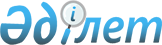 Аудандық мәслихаттың 2015 жылғы 21 желтоқсандағы № 340-V "2016-2018 жылдарға арналған аудандық бюджет туралы" шешіміне өзгерістер енгізу туралы
					
			Күшін жойған
			
			
		
					Атырау облысы Мақат аудандық мәслихатының 2016 жылғы 25 сәуірдегі № 23-VI шешімі. Атырау облысының Әділет департаментінде 2016 жылғы 29 сәуірде № 3497 болып тіркелді. Күші жойылды - Атырау облысы Мақат аудандық мәслихатының 2017 жылғы 29 наурыздағы № 96-VI шешімімен      Ескерту. Күші жойылды - Атырау облысы Мақат аудандық мәслихатының 29.03.2017 № 96-VI шешімімен (алғашқы ресми жарияланған күнінен кейін күнтізбелік он күн өткен соң қолданысқа енгізіледі).

      Қазақстан Республикасының 2008 жылғы 4 желтоқсандағы Бюджет Кодексіне, "Қазақстан Республикасындағы жергілікті мемлекеттік басқару және өзін-өзі басқару туралы" Қазақстан Республикасының 2001 жылғы 23 қаңтардағы Заңының 6 бабының 1 тармағының 1) тармақшасына сәйкес және аудан әкімдігі ұсынған 2016-2018 жылдарға арналған аудан бюджетін нақтылау туралы ұсынысын қарап, аудандық мәслихат ШЕШІМ ҚАБЫЛДАДЫ:

      1. Аудандық мәслихаттың 2015 жылғы 21 желтоқсандағы ХХХІХ сессиясының № 340-V "2016-2018 жылдарға арналған аудандық бюджет туралы" шешіміне (нормативтік құқықтық актілердің мемлекеттік тіркеу тізілімінде № 3441 тіркелген, 2016 жылғы 28 қаңтарда "Мақат тынысы" газетінде жарияланған) келесі өзгерістер енгізілсін:

      1) 1 тармақтың 1) тармақшасында:

      "3 268 492" сандары "3 568 884" сандармен ауыстырылсын;

      "1 357 159" сандары "1 607 578" сандармен ауыстырылсын.

      2) 1 тармақтың 2) тармақшасында:

      "3 268 492" сандары "3 601 622" сандармен ауыстырылсын.

      3) 1 тармақтың 6) тармақшасында:

      үшінші абзацтағы "0" саны "32 738" сандармен ауыстырылсын.

      2. Көрсетілген шешімнің № 1, № 4, № 6 қосымшалары осы шешімнің № 1, № 2, № 3 қосымшаларына сәйкес жаңа редакцияда мазмұндалсын.

      3. Осы шешімнің орындалуын бақылау аудандық мәслихаттың экономика мен бюджет, өнеркәсіп, кәсіпкерлікті дамыту және заңдылықты сақтау жөніндегі тұрақты комиссияға (Б. Аманғалиев) жүктелсін.

      4. Осы шешім 2016 жылдың 1 қаңтарынан бастап қолданысқа енгізіледі.

 Жергілікті өзін-өзі басқару органдарына берілетін трансферттердің бөліндісі
					© 2012. Қазақстан Республикасы Әділет министрлігінің «Қазақстан Республикасының Заңнама және құқықтық ақпарат институты» ШЖҚ РМК
				
      Аудандық мәслихат хатшысы,
кезекті ІІІ сессиясының төрағасы

Қ. Исмагулов
2016 жылғы 25 сәуірдегі аудандық мәслихаттың № 23-VІ шешіміне № 1 қосымша2015 жылғы 21 желтоқсандағы аудандық мәслихаттың № 340-V шешіміне № 1 қосымшаСанаты

Санаты

Санаты

Санаты

Сомасы (мың теңге)

Сыныбы

Сыныбы

Сыныбы

Сомасы (мың теңге)

Ішкі сыныбы

Ішкі сыныбы

Сомасы (мың теңге)

Атауы

Сомасы (мың теңге)

1

2

3

4

5

І. Кірістер

3568884

1

Салықтық түсімдері

1935306

01

Табыс салығы

304717

002

Жеке табыс салығы

304717

03

Әлеуметтік салық

248000

001

Әлеуметтік салық

248000

04

Меншікке салынатын салықтар

1319489

001

Мүлікке салынатын салықтар

1277988

003

Жер салығы

6000

004

Көлік құралдарына салынатын салық

35500

005

Бірыңғай жер салығы

1

05

Тауарларға, жұмыстарға және қызметтерге салынатын iшкi салықтар

57100

002

Акциздер

3600

003

Табиғи және басқа да ресустарды пайдаланғаны үшін түсетін түсімдер

38200

004

Кәсіпкерлік және кәсіби қызметті жүргізгені үшін алынатын алымдар

15300

08

Заңдық мәнді іс-әрекеттерді жасағаны және (немесе) оған уәкілеттігі бар мемлекеттік органдар немесе лауазымды адамдар құжаттар бергені үшін алынатын міндетті төлемдер

6000

001

Мемлекеттік баж

6000

2

Салықтық емес түсімдер

5500

04

Мемлекеттік бюджеттен қаржыландырылатын, сондай-ақ Қазақстан Республикасы Ұлттық Банкінің бюджетінен (шығыстар сметасынан) ұсталатын және қаржыландырылатын мемлекеттік мекемелер салатын айыппұлдар, өсімпұлдар, санкциялар, өндіріп алулар

500

001

Мұнай секторы ұйымдарынан түсетін түсімдерді қоспағанда, мемлекеттік бюджеттен қаржыландырылатын, сондай-ақ Қазақстан Республикасы Ұлттық Банкінің бюджетінен (шығыстар сметасынан) ұсталатын және қаржыландырылатын мемлекеттік мекемелер салатын айыппұлдар, өсімпұлдар, санкциялар, өндіріп алулар

500

06

Басқа да салықтық емес түсімдер

5000

001

Басқа да салықтық емес түсімдер

5000

3

Негізгі капиталды сатудан түсетін түсімдер

20500

01

Мемлекеттік мекемелерге бекітілген мемлекеттік мүлікті сату

500

001

Мемлекеттік мекемелерге бекітілген мемлекеттік мүлікті сату

500

03

Жерді және материалдық емес активтерді сату

20000

001

Жерді сату

20000

4

Трансферттердің түсімдері

1607578

02

Мемлекеттік басқарудың жоғарғы тұрған органдарынан түсетін трансферттер

1607578

002

Облыстық бюджеттен түсетін трансферттер

1607578

Санаты

Санаты

Санаты

Санаты

Сомасы (мың теңге)

Сыныбы

Сыныбы

Сыныбы

Сомасы (мың теңге)

Кіші сыныбы

Кіші сыныбы

Сомасы (мың теңге)

Атауы

Сомасы (мың теңге)

1

2

3

4

5

V. Бюджет тапшылығы (профициті)

-12726

VI. Бюджет тапшылығын қаржыландыру (профицитін пайдалану)

12726

Қарыздар түсімі

0

7

Қарыздар түсімі

12726

01

Мемлекеттік ішкі қарыздар

12726

002

Қарыз алу келісім-шарттары

12726

Санаты

Санаты

Санаты

Санаты

Сомасы (мың теңге)

Сыныбы

Сыныбы

Сыныбы

Сомасы (мың теңге)

Кіші сыныбы

Кіші сыныбы

Сомасы (мың теңге)

Атауы

Сомасы (мың теңге)

1

2

3

4

5

8

Бюджет қаражаты қалдықтарының қозғалысы

32738

01

Бюджет қаражаты қалдықтары

32738

001

Бюджет қаражатының бос қалдықтары

32738

2016 жылғы 25 сәуірдегі аудандық мәслихаттың № 23-VІ шешіміне № 2 қосымша2015 жылғы 21 желтоқсандағы аудандық мәслихаттың № 340-V шешіміне № 4 қосымшаҚаладағы аудан, аудандық маңызы бар қала, кент, ауыл, ауылдық округ әкімі аппаратының бюджеттік бағдарламаларының қаржыландыру мөлшері:

2016 жылғы 25 сәуірдегі аудандық мәслихаттың № 23-VІ шешіміне № 3 қосымша2015 жылғы 21 желтоқсандағы аудандық мәслихаттың № 340-V шешіміне № 6 қосымшаБағдарлама

Бюджеттік бағдарлама атауы

Макат кенті әкімінің аппараты

Доссор кенті әкімінің аппараты

Бәйге-тобе ауылдық округі әкімінің аппараты

Барлығы (мың теңге)

051

Жергілікті өзін-өзі басқару органдарына берілетін трансферттер

32700

27000

3300

63000

